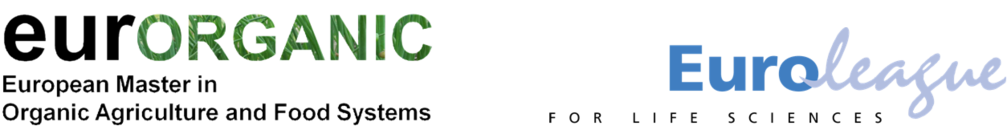 Application Form for choosing Specialisation in the EUR-Organic Double Degree ProgrammeDeadline for application is each year December 15 th First and family name:      Please fill the form, insert your scanned signature and submit via e-mail to your responsible Coordinator at your home university. Only complete and signed application forms will be processed.Deadline: 15 DecemberPlease return this form to the administrative programme coordinator of your home university:Part A: Personal DetailsPart B: Study PlanThe EUR-Organic MSc Porgramme must be undertaken at two of the partner universities. Please tick your 1st year university (home university) and choose your 2nd year university (host university) and the specialisation.Detailed course list for all specialisations are available www.eur-organic.eu/specialisations.htmlHome University:Host University and Specialisation:Part C: Declaration & SignatureI declare that the information provided by me is correct and complete. I understand that incomplete information will delay the application process and I accept that incorrect information will render the application invalid.BOKUNikolaus HruschkaUniversity of Natural Research and Life Sciences, ViennaDivision Organic FarmingGregor-Mendel-Straße 33A – 1180 WienPhone: +43-1-47654-93318E-mail: eur-organic@boku.ac.atUHOHKerstin HoffbauerSchloss Hohenheim 1bSpeisemeistereiflügelD-70593 StuttgartPhone: +49-711-459-23328E-Mail: khoffbauer@uni-hohenheim.deFirst nameFamily nameDate of birth (dd/mm/yy)Street and numberCityPostal codeCountryMobile phoneE-mail addressUniversity of Hohenheim (UHOH), Hohenheim GermanyUniversity of Natural Resources and Life Sciences (BOKU), Vienna, AustriaStudy number at home universityISARA-Lyon, Lyon, FranceAgroecologyUniversity of Hohenheim (UHOH), Hohenheim, GermanyUniversity of Natural Resources and Life Siences (BOKU), Vienna, AustriaWarsaw University of Life Sciences (SGGW-WULS), Warsaw, PolandOrganic Food Quality and MarketingDate (dd/mm/yy)City, countryName of applicantSignature